てんき								なまえ：＿＿＿＿＿＿＿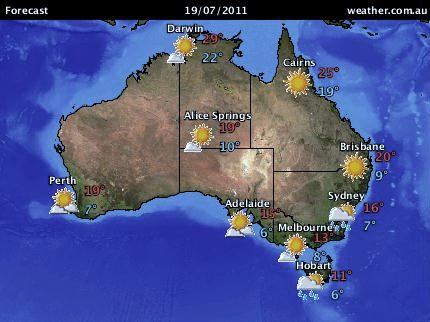 Write about the weather for each city.  Eg. Adelaide ______アデレードは　はれ　です。　15ど　です。_Alice Springs_________________________________________________Brisbane____________________________________________________Cairns______________________________________________________Darwin______________________________________________________Hobart______________________________________________________Melbourne___________________________________________________Perth________________________________________________________Sydney______________________________________________________